§18231.  Right of entry for professional land surveyor performing land surveying servicesWhen performing land surveying services at the request of a landowner or person with an interest in real estate, a professional land surveyor and the surveyor's assistant may, without the consent of the owner or person in possession, enter upon or cross any lands necessary to perform land surveying services.  [PL 2013, c. 180, §5 (NEW); PL 2013, c. 180, §6 (AFF).]1.  No authority to intentionally damage or move object.  Nothing in this section may be construed as giving authority or license to a professional land surveyor or the surveyor's assistant to intentionally destroy, injure, damage or move any object, chattel or item on the lands of another without the permission of the owner.[PL 2013, c. 180, §5 (NEW); PL 2013, c. 180, §6 (AFF).]2.  Civil liability for actual damage.  This section may not be construed to remove civil liability for actual damage to land, chattel, crops or personal property.[PL 2013, c. 180, §5 (NEW); PL 2013, c. 180, §6 (AFF).]3.  No authority to enter building used as residence or for storage.  This section may not be construed to give a professional land surveyor or the surveyor's assistant the authority to enter any building or structure used as a residence or for storage.[PL 2013, c. 180, §5 (NEW); PL 2013, c. 180, §6 (AFF).]4.  Reasonable effort to notify landowners.  A professional land surveyor shall make reasonable effort to notify a landowner upon whose land it is necessary for the professional land surveyor to enter or cross. Notice provided as follows meets the requirement of this subsection:A.  Written notice delivered by hand to the landowner or to the residence of the landowner upon whose land the surveyor may enter or cross, delivered at least 24 hours prior to the surveyor's entering the land; or  [PL 2013, c. 180, §5 (NEW); PL 2013, c. 180, §6 (AFF).]B.  Written notice mailed by first class mail to the landowner upon whose land the surveyor may enter or cross, postmarked at least 5 days prior to the surveyor's entering the land. The surveyor may rely on the address of the landowner as contained in the municipal property tax records or their equivalent.  [PL 2013, c. 180, §5 (NEW); PL 2013, c. 180, §6 (AFF).][PL 2013, c. 180, §5 (NEW); PL 2013, c. 180, §6 (AFF).]5.  Owner or occupant of land; duty of care; liability.  The duty of care an owner or occupant of land owes to the professional land surveyor and the surveyor's assistant is the same as that owed a trespasser.[PL 2013, c. 180, §5 (NEW); PL 2013, c. 180, §6 (AFF).]6.  Professional land surveyor and assistant identification.  A professional land surveyor and the surveyor's assistant shall carry means of proper identification as to their licensure or employment and shall display this identification to anyone requesting identification.[PL 2013, c. 180, §5 (NEW); PL 2013, c. 180, §6 (AFF).]7.  Compliance with safety regulations.  A professional land surveyor and the surveyor's assistant shall comply with all federal and state safety rules and regulations that apply to the land that they enter or cross pursuant to this section.[PL 2013, c. 180, §5 (NEW); PL 2013, c. 180, §6 (AFF).]SECTION HISTORYPL 2013, c. 180, §5 (NEW). PL 2013, c. 180, §6 (AFF). The State of Maine claims a copyright in its codified statutes. If you intend to republish this material, we require that you include the following disclaimer in your publication:All copyrights and other rights to statutory text are reserved by the State of Maine. The text included in this publication reflects changes made through the First Regular and Frist Special Session of the 131st Maine Legislature and is current through November 1, 2023
                    . The text is subject to change without notice. It is a version that has not been officially certified by the Secretary of State. Refer to the Maine Revised Statutes Annotated and supplements for certified text.
                The Office of the Revisor of Statutes also requests that you send us one copy of any statutory publication you may produce. Our goal is not to restrict publishing activity, but to keep track of who is publishing what, to identify any needless duplication and to preserve the State's copyright rights.PLEASE NOTE: The Revisor's Office cannot perform research for or provide legal advice or interpretation of Maine law to the public. If you need legal assistance, please contact a qualified attorney.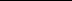 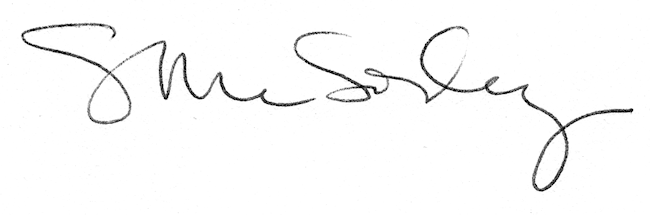 